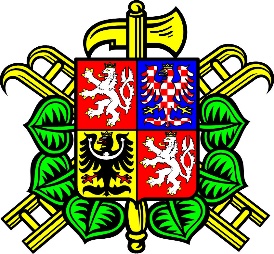 Zpráva o činnosti soutěžního družstva mužů do 35 letDobrý večer dovolte mi, abych přečetl zprávu o činnosti všech soutěžních družstev za rok 2020, 2021 a 2022. Zkusím to vzít v rychlosti, abych dlouho nezdržoval v už tak nabitém večeru. Rok 2020 nám bohužel přinesl spousty nepříjemností, uzavírek a zrušení několika soutěží. Byla zrušena soutěž O pohár Ježka, které jsme se pravidelně účastnili i všechny postupové soutěžePrvní a zároveň neočekávaně poslední soutěží toho roku, byla soutěž ve Střížově O pohár starostky OSH 5.9. Jako náhrada za zrušené postupové soutěže.Zde se muži umístili na 4. místě s časem 23,82s a ženy v základním kole získaly také 4. místo s časem 22,03s. Ve Finále o živé sele, se opět muži umístili na 4. místě s lepším časem 20,11 s. Rok 2021 nebyl co se týče situace o moc lepší. Opět byla zrušena soutěž O pohár Ježka i postupové soutěže v našem okrese. Dlouhý lockdown, koncem roku 2020 na začátku roku 2021 byl znát nejen v tomto, ale i dalším roce.Na první soutěž jsme vyjeli 4.9. tentokrát do Kamenice .  Soutěže O pohár starostky OSH se v našem družstvu zúčastnil nejstarší sportovně aktivní člen a nejmladší člen, který mohl nastoupit za muže. Jejich věkový rozdíl byl 39 letBohužel na dráze se nám dobře nevedlo a po NP jsme skončili na posledním 6. místě. I tak jsme se zúčastnili finále. Zde jsme získali 5. místo s časem 20,72s.Poslední soutěží byla soutěž O pohár starostky města Brtnice 18.9. v Pánské Lhotě . V základním kole 5. místo po nevydařeném pokusu s časem 36,04s a ve finále také  5.místo s časem 19,7s. A konečně rok 2022. Po dlouhé odmlce se rozjely všechny soutěže. A my se tak  mohli zúčastnit Putovního Ježka i postupové soutěže v Panské Lhotě. 8.5. Kamenice4.místo z 10 družstev 21,69s., v rozstřelu o živé sele opět 4. místo z 5 družstev 20,48 s.21.5. KrahulovČas 22,20 s stačil pouze na 6 místo z 8 družstev28.05. Okrsková soutěž v Panské LhotěSoutěž na 2 útoky bez štafet.04.06. PolnáOpět 6. místo z 8 družstev čas 23,066.8. ŠimanovPo krátké přestávce další kolo proběhlo v Šimanově. Zde přišel první neúspěch a nedokončený PÚ pokus tedy neplatný. Na soutěži 8 družstev.13.08. StřížovBohužel z nezdaru jsme se neoklepali a opět nenatáhli vedení na sestřelení terčů. Pokus neplatný, soutěže se zúčastnilo 8 družstev 03.09. Panská Lhota A do třetice. Při odstartování se přihodil úraz a tým ani nestihl opustit základnu a rozběhnout se po dráze. Neplatný pokus10.9. RadkovKonečně po nezdarech dokončený PÚ s časem 24,09 s a opět 6. místo z 8 družstev.Putovní ježek měl letos 7 kol, muži zde posbírali celkem 37 bodů a to nám stačilo na 7. místo v celé soutěži. Celkem se staly 2 vážnější úrazy jeden lehčí, ale všichni jsou už nyní v pořádku a věříme, že příští ročník, kterého se určitě zúčastníme, bude pro nás mnohem lepší než letošní. Závěrem mi také dovolte poděkovat našim rodinám za trpělivost i vstřícnost. A Vám všem popřát pohodu a klid mezi svátky. A hlavně hodně zdraví do nového roku. Děkuji za pozornost.                                                                          VH Příseka 27.12.2022  